Муниципальное бюджетное дошкольное образовательное учреждение 
 Детский сад № 19 «Гномик»	УТВЕРЖДАЮ	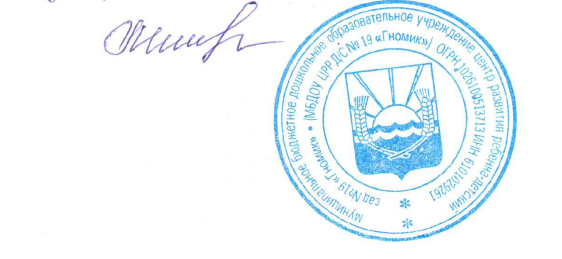 	Заведующий МБДОУ	Е.С.Медведева  Ежедневное меню основного питанияДата: 22.2.2024 г         Возрастная категория: 1-3 года  Длительность пребывания в детском саду:12 часовПрием пищиНаименование блюдаВес блюдаЭнергетическая ценностьЗавтраксуп молочный с макаронными изделиями150117ЗавтракБутерброд с маслом2570ЗавтракЗавтракЗавтракЧай с сахаром15030Итого за завтракИтого за завтрак325217Второй завтракбанан10096Второй завтракИтого за второй завтракИтого за второй завтрак10096ОбедРассольник «Ленинградский»15089,7ОбедЖаркое по домашнему160274ОбедОбедОвощи соленые406,3ОбедХлеб ржаной2044ОбедКомпот из сухофруктов с сахаром15085,35ОбедОбедВсего за обед565603,17Всего за обед565603,17полдниксок15067,5полдникПеченье сахарное1043,8полдникВсего за полдник160111,3Прием пищиНаименование блюдаВес блюдаЭнергетическая ценностьужинужинВареники ленивые со сливочным маслом160245,8ужинХлеб пшеничный,ржаной30,1571,40ужинКофейный напиток  с молоком 15089Итого за ужинИтого за ужин355445,8Итого за день15051473,27